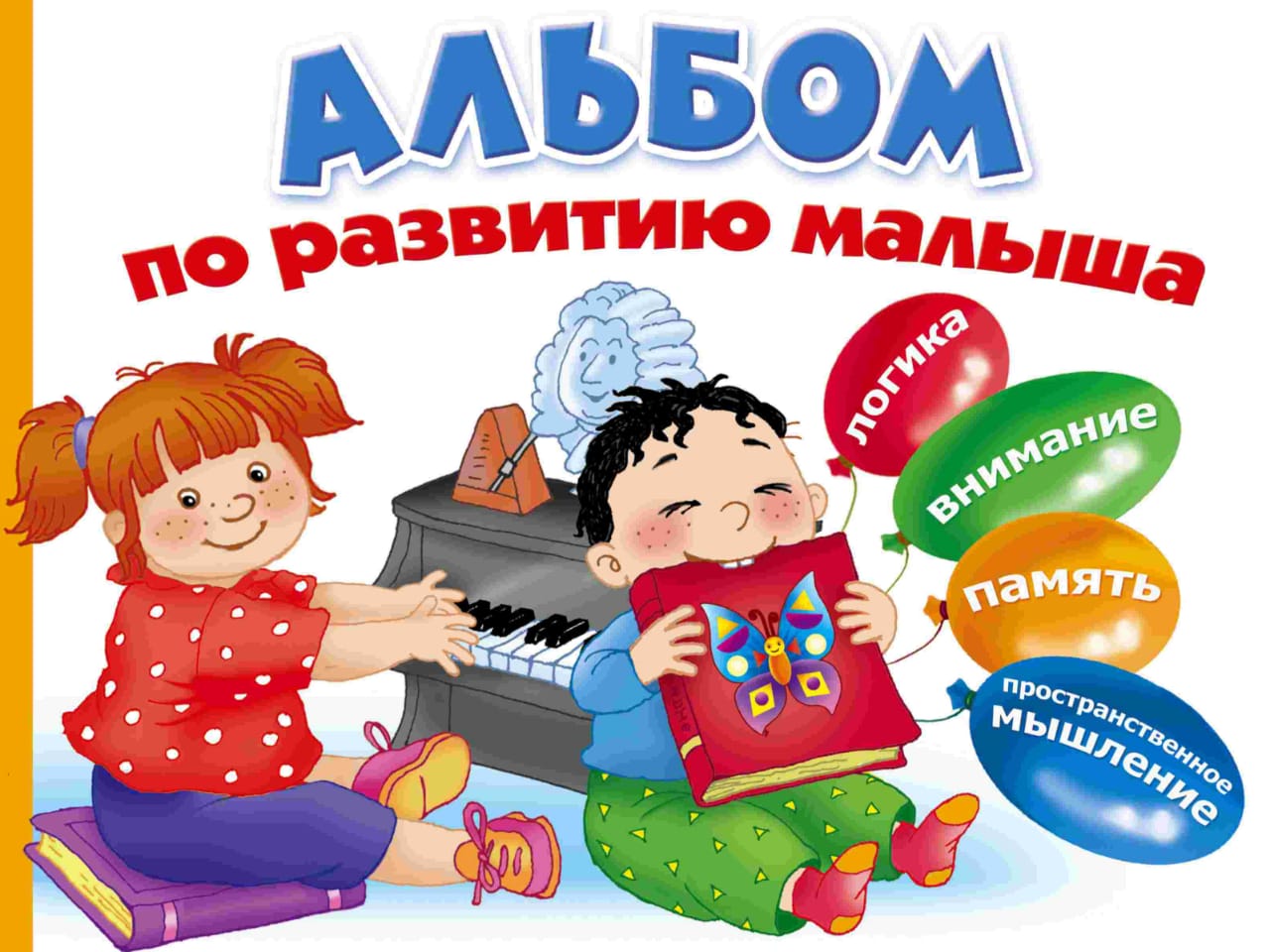 Предложенные задания носят рекомендательный характер для родителей при организации занятий с детьми дошкольного возраста дома. Данные занятия направлены на развитие логики, пространственного мышления, внимания и памяти дошкольника.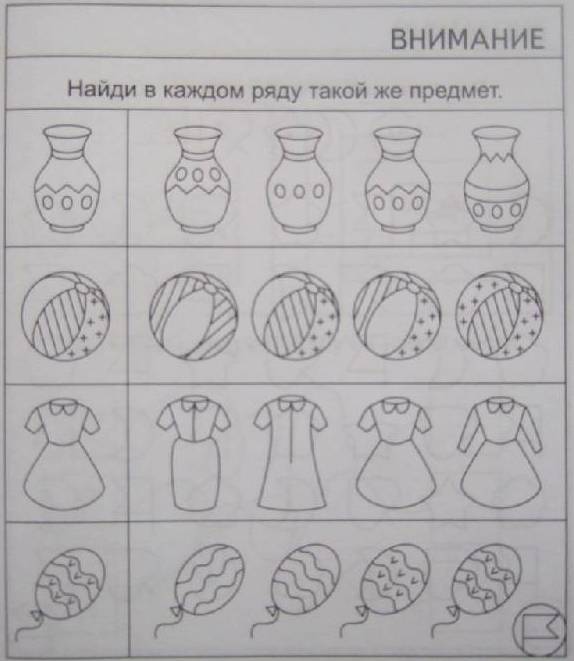 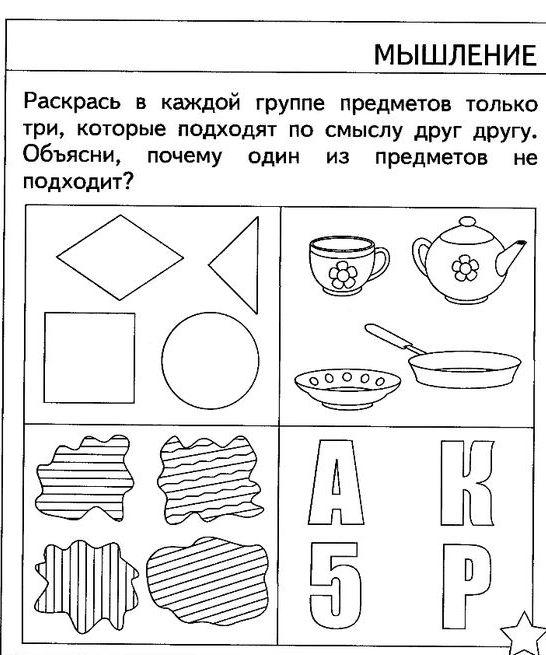 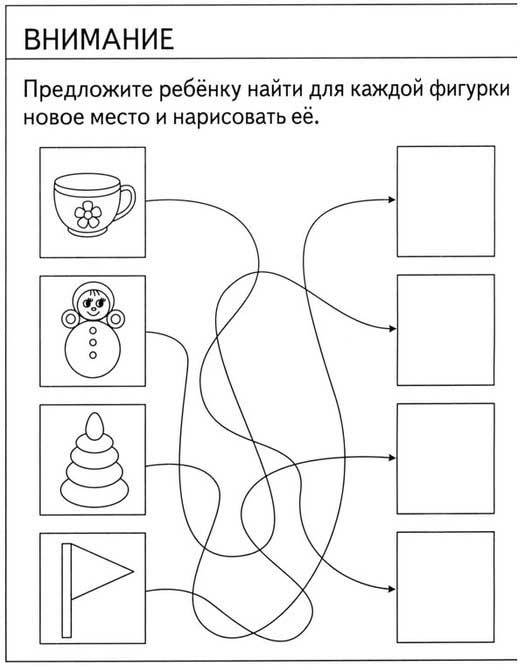 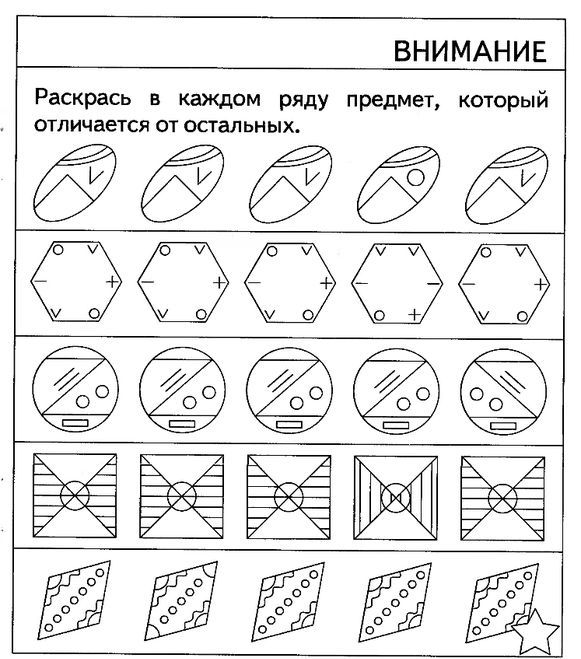 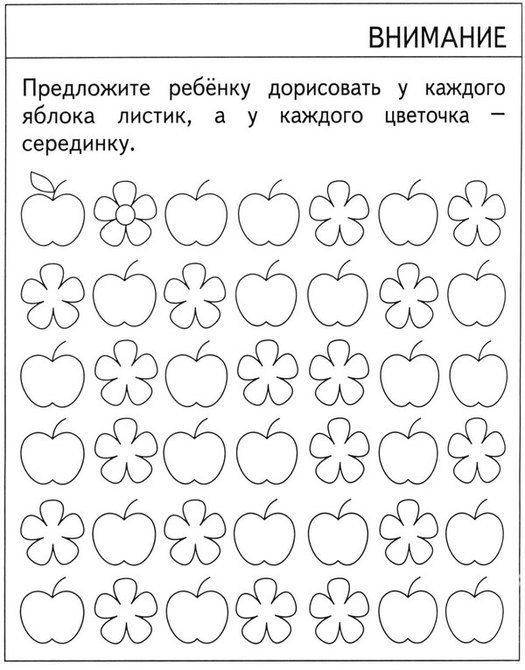 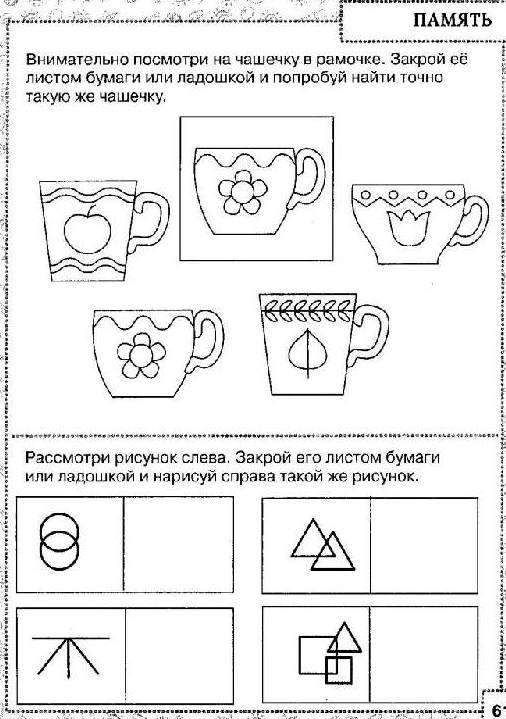 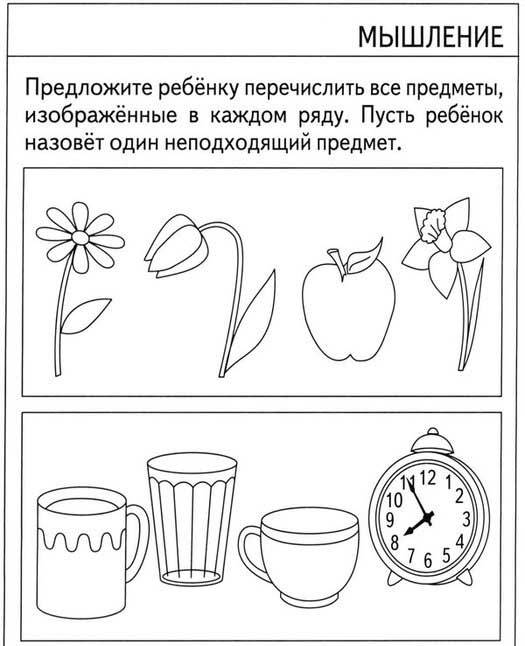 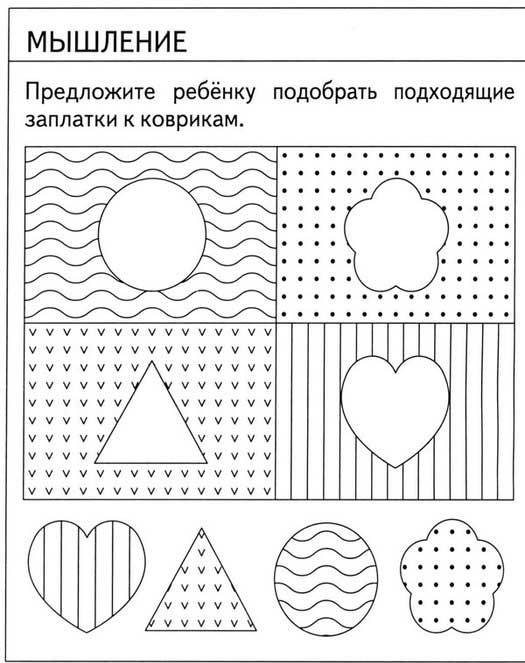 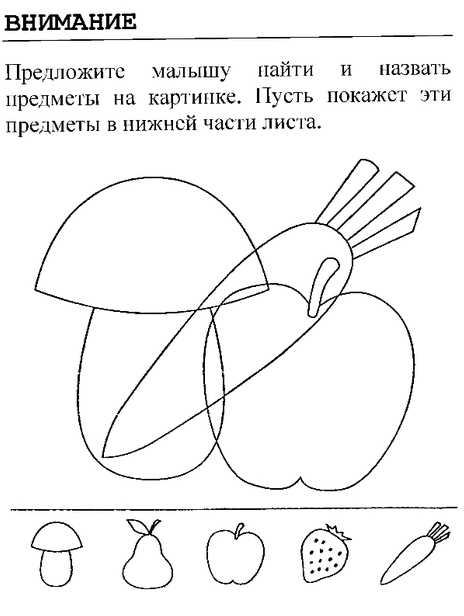 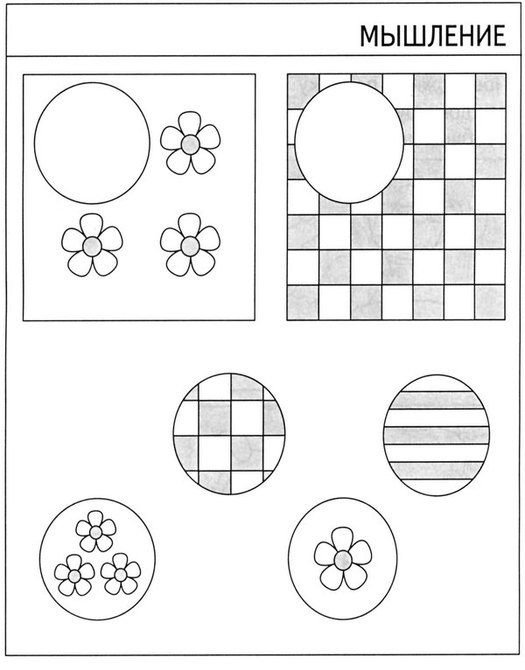 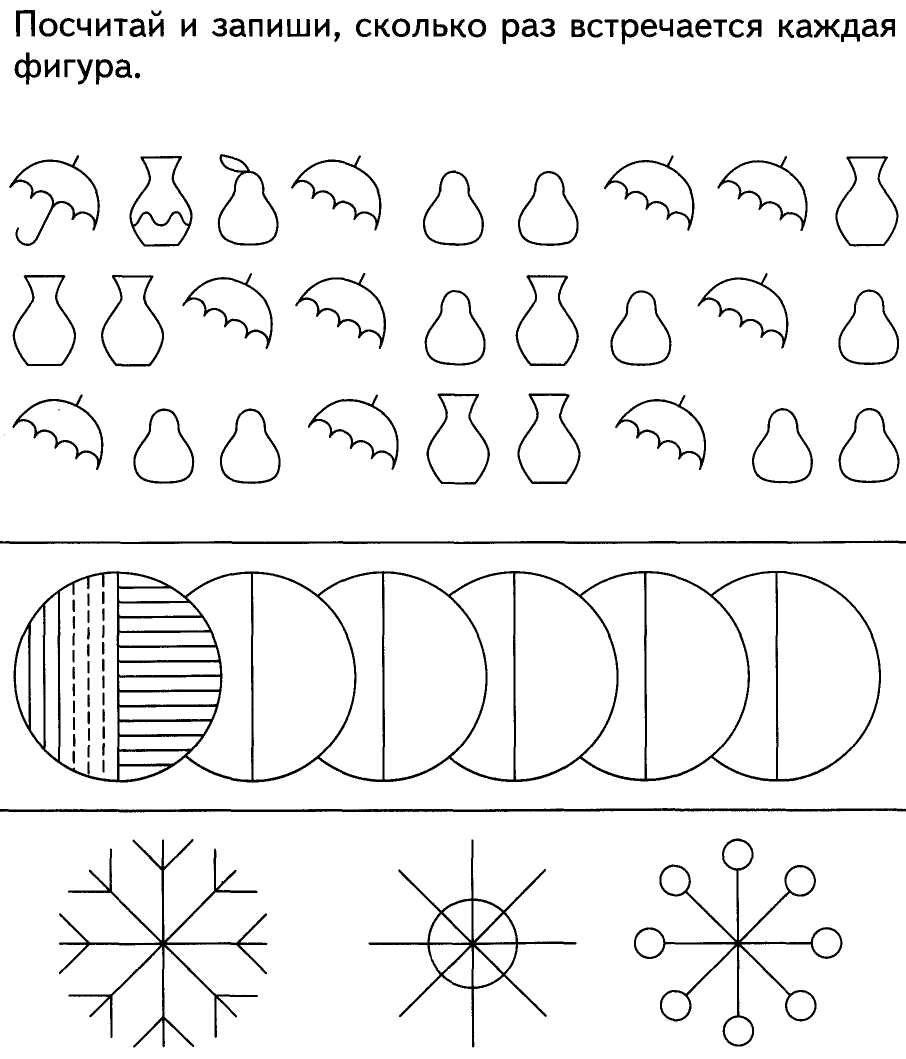 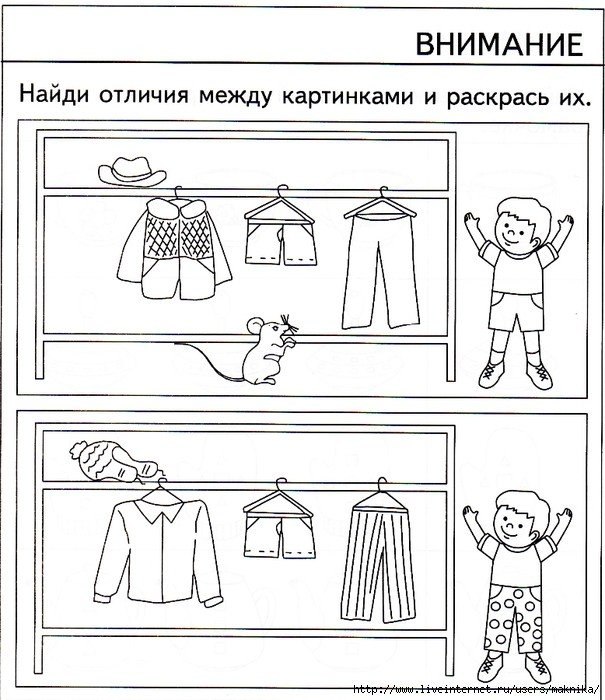 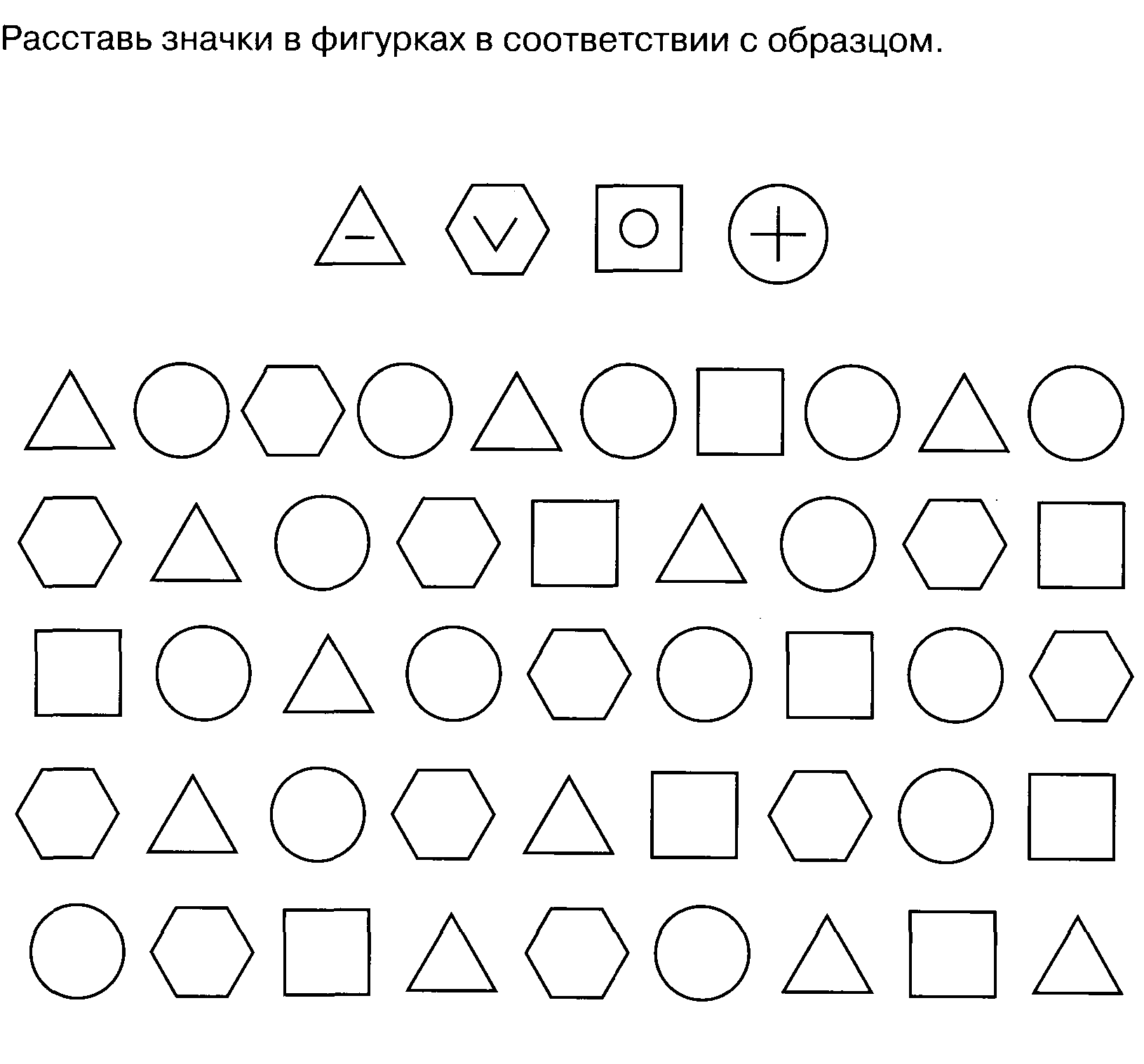 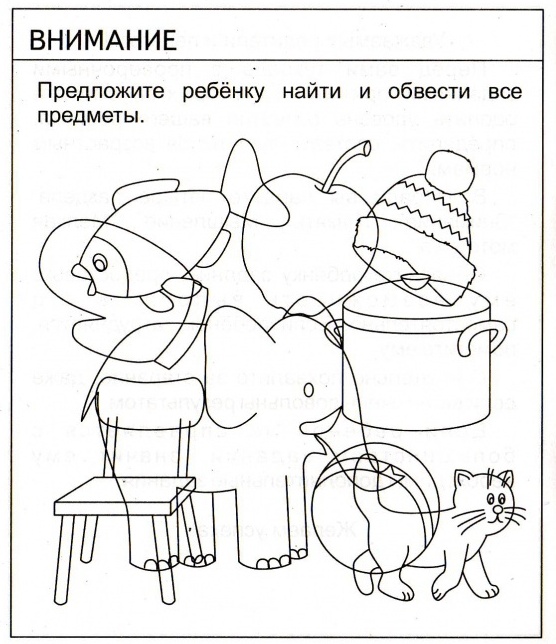 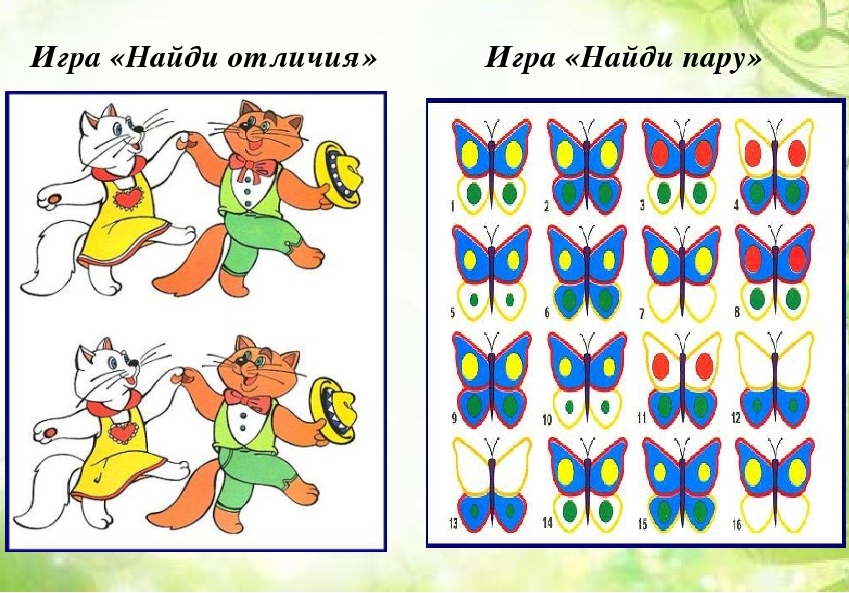 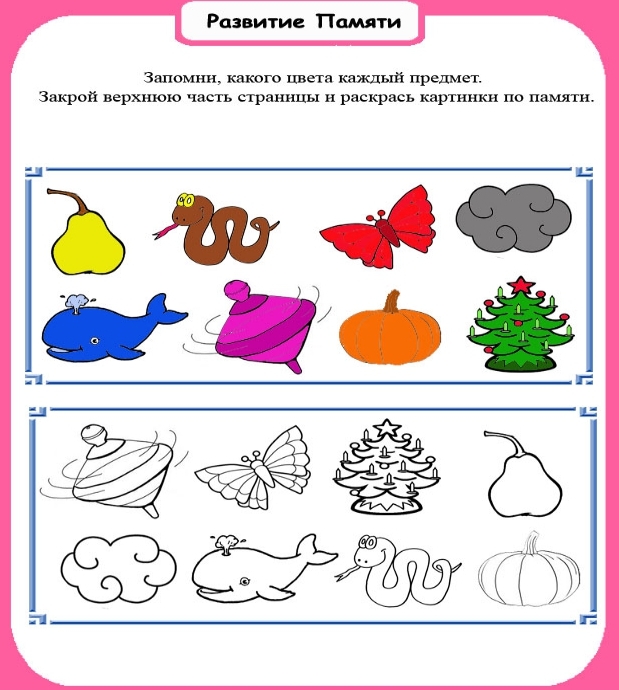 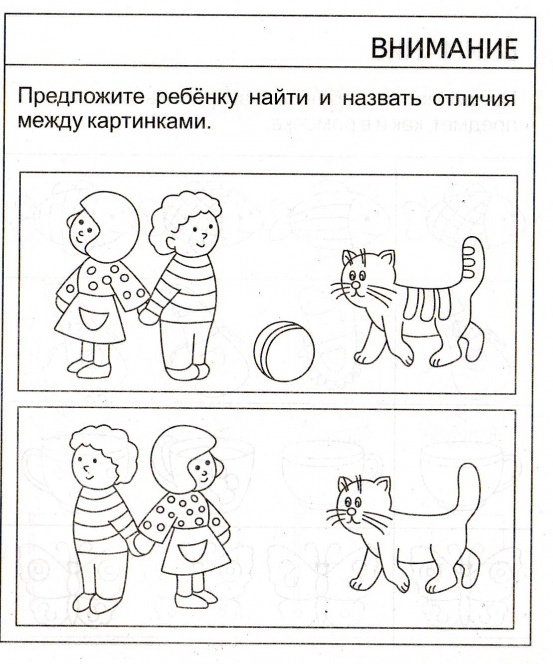 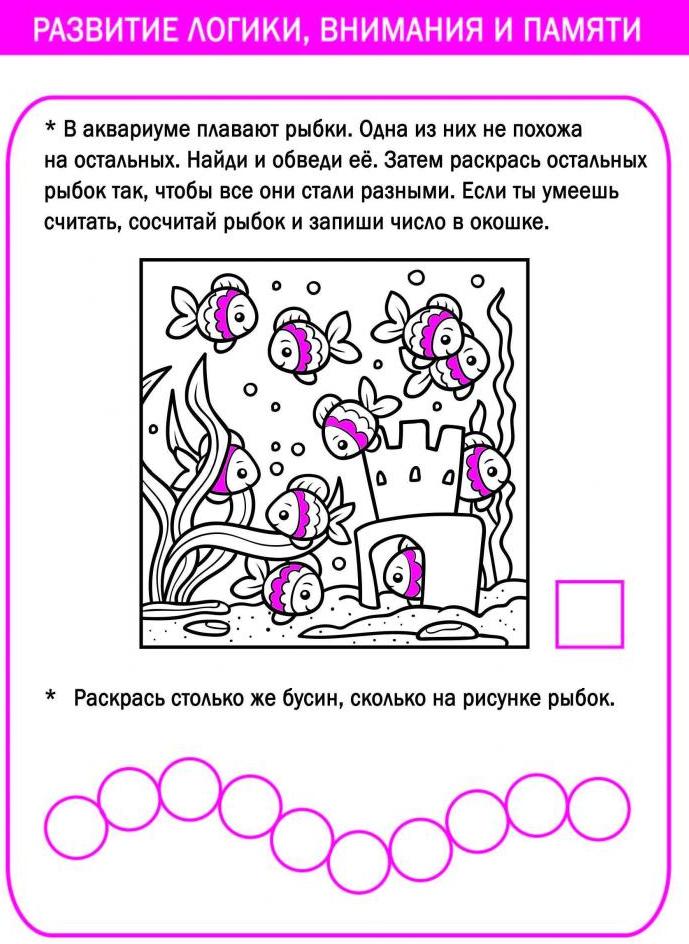 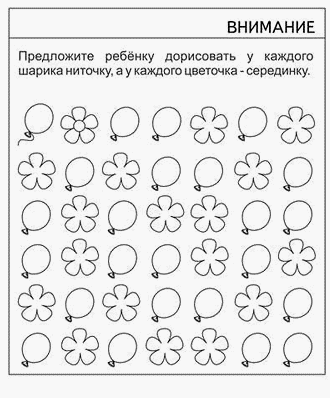 